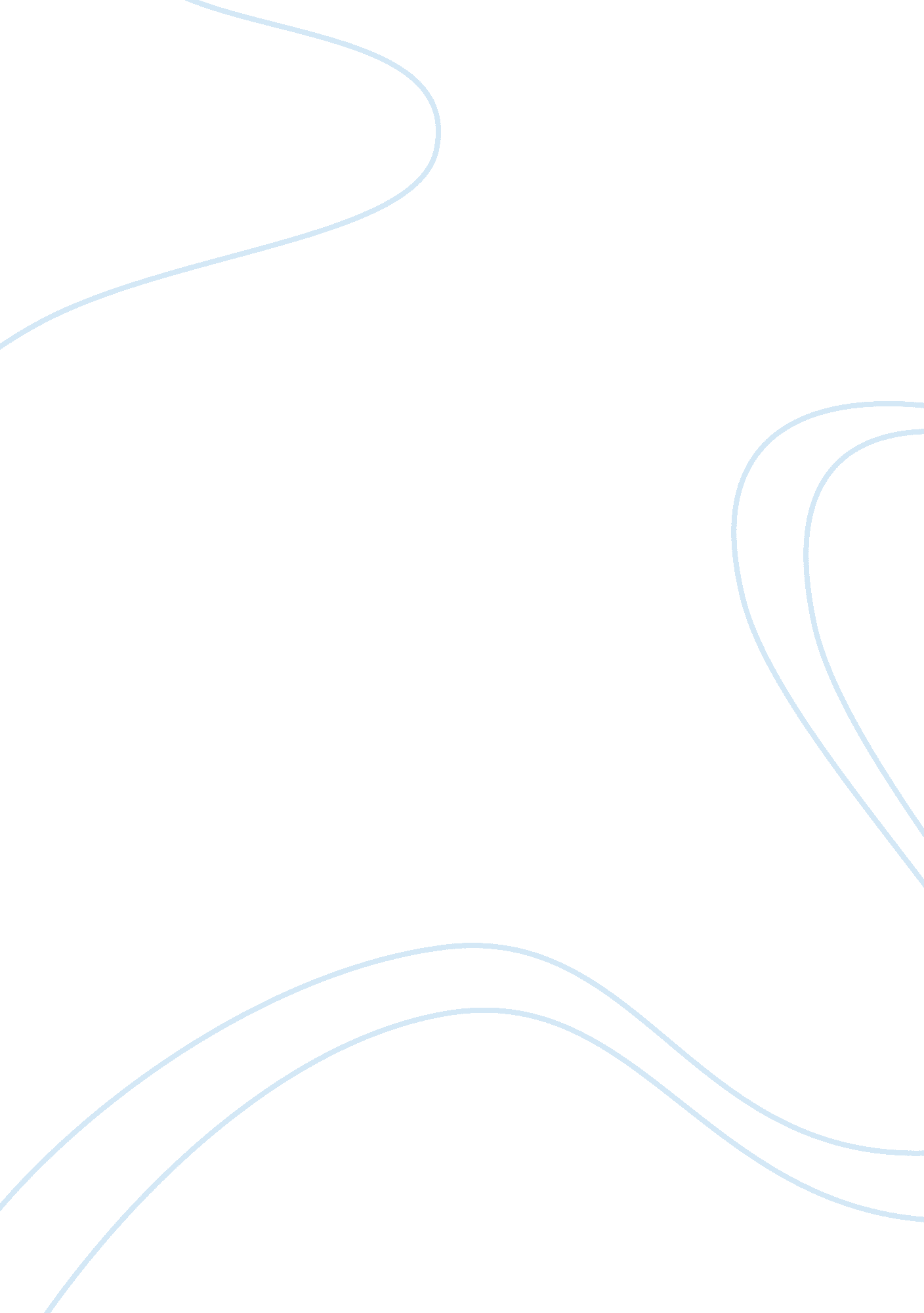 How does my future look?Business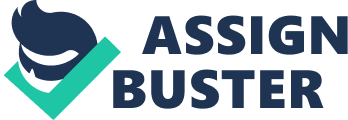 2015 is the year of change for me. In five months I’ll be turning 18 years old and I’ll also be graduating from high school. It scares me. I am uncertain about my plans after graduation. My parents believe that I’m going to be staying home with them for a few more years but that’s not what I want. I want to go to college and start new. I want to be away from family and just be on my own for a while. I want to lose myself and at the same time find myself. Does that make sense? I’m at the point of my life where I doubt my abilities and it makes me think negatively of myself. It’s a new year though and one of my resolutions is to start thinking postive about everything and I’m starting with myself. The big question is though, will I make it on my own? In a whole new place where I know no one and no one knows me? If that isn’t terrifying then I have no idea what is. It’s a big step, college, but it’s a step I’m willing to take to benefit my future. 